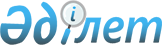 Об определении категорий граждан, расходы которых по арендной плате за пользование жилищем в частном жилищном фонде и арендных домах возлагаются на местный бюджет
					
			Утративший силу
			
			
		
					Решение маслихата Каргалинского района Актюбинской области от 20 декабря 2013 года № 175. Зарегистрировано Департаментом юстиции Актюбинской области 17 января 2014 года № 3753. Утратило силу - решением Каргалинского районного маслихата Актюбинской области от 3 июня 2020 года № 470
      Сноска. Утратило силу - решением Каргалинского районного маслихата Актюбинской области от 03.06.2020 № 470 (вводится в действие со дня его первого официального опубликования).
      В соответствии со статьей 97 Закона Республики Казахстан от 16 апреля 1997 года "О жилищных отношениях" и статьи 6 Закона Республики Казахстан от 23 января 2001 года "О местном государственном управлении и самоуправлении в Республике Казахстан" в целях социальной защиты отдельных категорий граждан, Каргалинский районный маслихат РЕШИЛ:
      1. Определить категории граждан расходы которых по арендной плате за пользование жилищем в частном жилищном фонде и арендных домах возлагаются на местный бюджет:
      инвалиды и участники Великой Отечественной войны;
      лица, приравненные к инвалидам и участникам Великой Отечественной войны;
      инвалиды 1 и 2 групп;
      семьи, имеющие или воспитывающие детей-инвалидов; 
      лица, страдающие тяжелыми формами некоторых хронических заболеваний, перечисленных в списке заболеваний, утвержденным Правительством Республики Казахстан; 
      пенсионеры по возрасту; 
      дети-сироты и дети, оставшиеся без попечения родителей, не достигшие двадцати девяти лет, потерявшие родителей до совершеннолетия;
      оралманы; 
      лица, лишившиеся жилища в результате экологических бедствий, чрезвычайных ситуаций природного и техногенного характера; 
      многодетные семьи; 
      семьи лиц, погибших (умерших) при исполнении государственных или общественных обязанностей, воинской службы, при спасании человеческой жизни, при охране правопорядка;
      неполные семьи.
      2. Настоящее решение вводится в действие по истечении десяти календарных дней после его первого официального опубликования.
					© 2012. РГП на ПХВ «Институт законодательства и правовой информации Республики Казахстан» Министерства юстиции Республики Казахстан
				
Председатель сессии
Секретарь
районного маслихата
районного маслихата
Ж.Кольжанов
Х. Жылкыбеков